Статья «Сотрудничество учителей с родителями младших школьников».	Работа с родителями – один из труднейших участков в деятельностиучителя, особенно начинающего. Эта работа требует разносторонней под-готовки, прежде всего знания психологии и педагогики. Учитель долженуметь к тому же найти подход не только к своему ученику, но и к его родителям.           Необходимость и  важность сотрудничества семьи и школы никогда не ставилось под сомнение. Родители являются первыми и основными учителями ребенка до его поступления в школу и выполняют эту роль в дальнейшем. Начальная школа играет исключительно важную роль в общей системе образования. Это то звено, которое должно обеспечить целостное развитие личности ребенка, его социализацию, становление элементарной культуры деятельности и поведения, формирование интеллекта и общей культуры.      Отличительной особенностью нового ФГОС является включение в учебный план общеобразовательного учреждения раздела «Внеурочная деятельность», обеспечивающего духовно-нравственное развитие и воспитание обучающихся на ступени начального общего образования, становление их гражданской идентичности как основы развития гражданского общества, приобретение первоначальных навыков совместной продуктивной  деятельности, сотрудничества, взаимопомощи, формирование у обучающегося активной деятельностной позиции.         В условиях  введения ФГОС исключительно важной становится роль родителей. С одной стороны родители выступают как заказчики образовательной услуги и эксперты образовательной реальности, существующей для ребенка, а педагог – как исполнитель заказа и объект экспертизы. С другой стороны педагог и родитель являются партнерами по проектированию, организации и исполнению образовательного проекта. Но так как значительная часть родителей – непрофессиональные воспитатели, не имеют специальных знаний в области педагогики и психологии, испытывают трудности в установлении контактов с детьми, в выборе методов воспитания, классный руководитель должен совместно найти наиболее эффективный способ решения этой проблемы.Эффективность работы школы по обучению детей во многом зависит от того, насколько она взаимодействует с семьей в этом процессе. Исследованиями доказано, что дети, семьи которых не взаимодействуют со школой, испытывают большие трудности во взаимоотношениях и с семьей, и со школой. Дети, родители, педагоги -  члены  одного школьного коллектива. Их объединяют общие заботы, проблемы. Результат решения, которых зависит от характера их взаимодействия. В условиях села отношения педагогов с семьями являются более естественными, отличаются большей интенсивностью, значительной информированностью  друг о друге, что положительно влияет на организацию совместной работы, хотя и создает некоторые проблемы. Условия села таковы, что школа является единственным местом, где могут собираться  взрослые и дети на праздники, провести свободное время, пообщаться. Эти обстоятельства позволяют педагогам проявлять большую активность в установлении постоянных контактов с родителями, детьми. Оказывать значительное влияние на формирование уважительных отношений между членами семьи.В новых условиях меняются приоритеты содержания обучения и воспитания, иными становятся педагогические технологии, проводятся многочисленные эксперименты, в ходе которых школа стремится повернуть к ребенку, создать условия для взаимных отношений между классным руководителем и родителями, между родителями и детьми.	В настоящее время обострились проблемы организации взаимодейст- вия школы с семьёй, набирает силу процесс отчуждения родителей от шко-лы. Повседневные заботы, переориентация сознания взрослого поколенияна другие, преимущественно материальные жизненные ценности приводятк всё большей рассогласованности действий двух социальных институтов.	Учитель часто вынужден идти на прямой или скрытый конфликт ссемьёй, выступая в роли проповедника « отмирающих» постулатов. И не-редко традиционный путь прямого воздействия на родителей оказывается несостоятельным. Согласно методическому предписанию учитель опреде-ляет степень необходимости влияния на семью ,  выбирает из системы нужные методы и, используя просветительские формы воздействия на родителей, корректирует их воспитательную деятельность.	Школе и семье трудно друг без друга успешно осуществлять воспитание молодого поколения. Только совместные усилия учителей иродителей дают возможности улучшить как учебно-воспитательную работу в школе,  так и воспитание школьников в семье. Поэтому важна работа учителя с родителями, особенно, с теми, чьи дети ходят в начальную школу.ФОРМЫ И СПОСОБЫ ОБЩЕНИЯ УЧИТЕЛЯ С РОДИТЕЛЯМИ.	Формы связи семьи и школы весьма разнообразны. Наиболее оправ-давшими себя можно считать регулярное посещение школы родителями, аучителями – своих учеников, или совместные родительско-учительские собрания. При таком общении те и другие лучше познают индивидуальные особенности школьников, то даёт возможность найти наиболее правильный метод воспитания каждого ребенка в отдельности, определить его способнос-ти и наклонности. Это помогает правильно налаживать учение и воспитаниедетей.	Многие учителя используют в своей практике проведение совместных праздников, викторин, вечеров с родителями. Это сближает пап и мам с детьми, с родителями другими, с учителем, а в детской среде воспитывает дух коллективизма, единой целой школьной семьи.         Работа педагогических коллективов школ с родителями осуществляется в двух направлениях: с коллективом родителей и индивидуально. В практике сложились наиболее рациональные ее формы: общие и классные собрания родителей, коллективные и индивидуальные консультации, беседы, лекции, конференции, посещения семей учащихся, оформление различных по форме и содержанию текстовых материалов, презентации, выставки работ учащихся. Родители привлекаются к участию в организации учебно-воспитательного процесса: руководство кружками, выступления перед родителями и детьми, подготовка и участие в проведении внеклассной и внешкольной работы с учащимися          Работа педагогических коллективов школ с родителями осуществляется в двух направлениях: с коллективом родителей и индивидуально. В практике сложились наиболее рациональные ее формы: общие и классные собрания родителей, коллективные и индивидуальные консультации, беседы, лекции, конференции, посещения семей учащихся, оформление различных по форме и содержанию текстовых материалов, презентации, выставки работ учащихся. Родители привлекаются к участию в организации учебно-воспитательного процесса: руководство кружками, выступления перед родителями и детьми, подготовка и участие в проведении внеклассной и внешкольной работы с учащимися.           Большие возможности предоставляет работа с коллективом родителей: широкая педагогическая информация, обмен опытом, создание в необходимых случаях общественного мнения, привлечение родителей к участию в жизни класса. Эта работа ведется в двух направлениях: повышение педагогической культуры родителей и более совершенное в связи с этим выполнение ими обязанностей воспитателей своих детей, объединение родителей в сплоченный коллектив, деятельность которого направлена на повышение уровня учебно-воспитательной работы со всеми учащимися класса.Основная задача этой работы – активизировать педагогическую, воспитательную деятельность семьи, придать ей целенаправленный, общественно значимый характер. Основная форма работы учителя с коллективом родителей – классное родительское собрание.Родительские собрания сближают учителей и родителей, приближают семью к школе, помогают определить наиболее оптимальные пути воздействия в воспитательном влиянии на ребенка. На классных собраниях родителей систематически знакомят с целями и задачами, содержанием, формами и методами воспитания учащихся в школе и семье, на собраниях выбирают родительский актив, который мог бы оказать действенную помощь школе. Общественное мнение коллектива родителей, выраженное в решениях классных собраний, помогает учителям в оказании положительного влияния на отдельные семьи.            Собрание родителей класса ставит перед собой целью не только повышение педагогической культуры родителей. Это и сплочение коллектива родителей, и различные организационные вопросы. На собрании разрешается целый ряд задач, возникающих в процессе учебно-воспитательной работы, вопросов, поставленных жизнью на каждом конкретном этапе деятельности учителя и родителей. Это может быть подведение итогов учебно-воспитательной работы, обсуждение оформления класса, подготовка к зиме, к каникулам, знаменательным датам и т.д.Каждое классное собрание должно воспитывать у родителей сознание значимости взаимодействия со школой, необходимости личного активного участия в работе.              Общешкольные собрания способствуют сплочению родителей в единый, целеустремленный коллектив, повышают ответственность каждого родителя за осуществление общих задач, стоящих перед школой, распространяют положительный опыт обучения и воспитания детей в семье. Поэтому посещение общих собраний родителями всех классов обязательно. Разъяснительную работу по этому вопросу учителя начальной школы ведут особенно тщательно, так как своевременное приобщение родителей к делам школы является первоочередной задачей.Кроме педагогических вопросов, на общешкольных собраниях обычно решаются общие для всей школы организационные и хозяйственные дела. Решение всех вопросов планируется и осуществляется в их взаимосвязи с общим направлением педагогической работы.              Работа родительского комитета.В его состав входят наиболее активные родители, способные помочь учителю в организации учебно-воспитательного процесса, в решении хозяйственно – бытовых вопросов. Родительский комитет проводит индивидуальную работу с родителями по просьбе учителя (Например, плохое поведение ребенка, не посещение родительских собраний, неблагополучная семья и др). Родители занимаются закупкой подарков к праздникам, осуществляют сбор денег на нужды класса. В комитете выделяют: председателя, заместителя председателя, казначея. Члены родительского комитета принимают активное участие в привлечении всех родителей к участию в жизни класса и школы. На первом заседании родительского комитета составляется план работы на год. По необходимости учитель может собирать комитет вне плана.              Индивидуальные беседы и консультации. Для их проведения может быть привлечен психолог, администрация, другие родители. Именно в индивидуальных беседах больше затрагиваются проблемы воспитания отдельных учащихся. Из опыта работы знаю, что к такой форме работы папы относятся более ответственно, чем к собраниям. И это имеет свои положительные результаты. Учителю необходимо в плане воспитательной работы завести отдельную страницу, где будет отражено: когда, с кем и по какому вопросу проведена беседа или консультация.                   Родительский кружок. Любой, увлеченный родитель, может организовать работу кружка в классе. Его направленность, охват учащихся решается конкретно в каждом случае. Учитель в этом случае не устраняется от работы, а является непосредственным помощником.В 2007 – 08 уч. году в нашем 1 «в» классе начал работать детский клуб общения «Вместе весело шагать». Руководителем клуба стала председатель родительского комитета - Краснюкова С.П. Форма проведения занятий различна: беседы, экскурсии, фотовыставки, оформление газет и др. Цель клуба: создание условий для адаптации ребенка к школе, осознание им себя полноценным членом коллектива. Занятия проходят 1 – 2 раза в месяц.               Родительский классный час. В нашем случае проводится 2 раза в год. На первом в году собрании можно сразу выбрать родителей для подготовки и проведения классных часов. На следующий год выбрать других. Таким образом, за 4 года обучения в начальной школе 8 родителей попробуют себя в роли учителя. Тематика может быть определена учителем, а может быть предоставлена на усмотрение родителей. В 2007-08г мы запланировали и провели классные часы ко Дню Матери «Люблю тебя, мама, за что, я не знаю» и ко Дню Победы «Судьбы людей в годы войны». Во втором классе «Интересные книги», «Лучшая мама на свете», в третьем классе «Мамы всякие нужны…» ко дню 8 марта. Могу сказать, что родители серьёзно подходят к подготовке. Некоторые пользуются помощью библиотекарей, другие готовятся вместе с учителем. Такие классные часы проходят интересно и оживлённо.                     Поход в лес. Однодневный поход в лес в начале учебного года стал традиционным во многих классах. Родители не только сопровождают детей, но и организуют привал, следят за соблюдением основных правил поведения в лесу, организуют конкурсы.Это мероприятие дети ждут с нетерпением, заранее обсуждают, как оно пройдет. Поход в лес имеет большое воспитательное значение. Прежде всего: приобщение к природе, бережное к ней отношение, умение слышать «голос природы». В походе воспитывается чувство товарищества: дети помогают друг другу нести сумки, следят за отстающими, делятся сухим пайком во время привала. Развивается умение общаться со взрослыми в неформальной обстановке.                     Заочные конкурсы.Многие родители из-за занятости не могут часто посещать школу, не все соглашаются принять участие, в каком – либо мероприятии. Заочные конкурсы вовлекают в работу всех, дают детям возможность равняться на родителей. В своей практике я проводила конкурсы «Рисуют мамы» (выставка рисунков, выполненных мамами), «Лучший почерк» (в прописях у первоклашек), «Папины руки» (выставка поделок, выполненных папами). Тематика конкурсов, вовлечение в них родителей, бабушек и дедушек зависят от выдумки учителя. Могу отметить высокую активность родителей в подобных конкурсах. Родители принимают участие в школьной жизни ребенка, не выходя из дома. Передать эмоции детей, когда они приносят работы своих близких, просто невозможно. Они смотрят работы других, сравнивают, дают оценку, обсуждают дома с родителями. В состав жюри таких конкурсов можно приглашать детей из других классов, администрацию. Подведение итогов обязательно. Вручить грамоты победителям можно на общем празднике, собрании, желательно это делать в присутствии детей.                        Родительские рейды. В нашем классе мы проводили рейды по проверке тетрадей. Это могут быть рейды по поверке дневников, состоянию учебников и другие. Рейды проводят члены родительского комитета. Лучшие результаты сообщаются всему классу, худшие доводятся индивидуально до родителей. Такие рейды мы проводим 1-2 раза в год, хотя, можно проводить по триместрам. На усмотрение родителей, детей можно наградить по итогам рейда. Например, на лучшие тетради, мы одевали «почетные обложки», за лучшую сохранность учебных принадлежностей – дарили закладки. Важно то, что лучшая тетрадь определяется не по степени грамотности, а по степени аккуратности. Поэтому, даже слабый ученик вполне может стать победителем.                                  Круглый стол. Лучше проводить его в неформальной обстановке, за чашкой чая. Начать можно с «быстрых тестов» (родители сразу узнают результаты). Далее выдвигается тема для обсуждения. Учитель или подготовленный родитель в общих чертах освещают проблему, далее идет дискуссия, выводы. Чтобы родителей не собирать отдельно, можно провести круглый стол перед началом текущего собрания, где нет больших вопросов. Главное, родители должны видеть лица, а не спины друг друга, как это бывает на собраниях. Они должны высказывать свою точку зрения на вопрос, вступать в диалог, вносить предложения. Задача круглого стола не только решение насущных проблем, но и формирование сплоченного родительского коллектива.                               Исследовательская работа.В современном образовании, исследования занимают важное место. Уже в начальной школе, мы пробуем, учимся проводить и правильно оформлять проекты, исследовательские работы.В начальных классах, когда у детей нет достаточного опыта работы по сбору информации, работе с дополнительной литературой, умении оформлять материал, роль родителей велика. Исследовательскую работу можно поручать как отдельным семьям, так и всему классу. Учитель является наставником, руководителем и соавтором работы. В 2008-09 уч.году мы с учениками 2 класса выполнили исследовательскую работу «Города- герои». В работе приняли участие все дети и большинство родителей. Родители помогали детям в поиске информации (библиотеки, Интернет), в подборе экспонатов для выставки, в оформлении выставки рисунков. В 2009-10 уч.году, мы вновь взялись за исследование. В этот раз мы выбрали тему: «Моё хобби». И тут родители не оставили нас. Такая работа объединяет детей и родителей, делает родителей непосредственными участниками образовательного процесса. Огорчает то, что в работе над исследованиями помогают в основном мамы. Хотя, возможно, это обусловлено тематикой работ. Вполне возможно, что папы помогут в других, более «мужских» исследованиях.                         Праздники. Одной из форм реализации преемственных связей педагогов и родителей в нравственном воспитании школьников являются праздники. Их проведение позволяет родителям и педагогу находить нетрадиционные подходы взаимодействия с детьми. Дети, в свою очередь, смотрят на родителей, как на интересных, творческих людей. Праздник создает особую, доверительную атмосферу. В первом классе 2 крупных праздника: «День рождения класса», «Прощание с азбукой». Если в первом случае учитель основную подготовку берет на себя, то во втором учитель только направляет родителей. В конце 4 класса родители уже могут самостоятельно организовать «Прощание с начальной школой». В каждом классе, есть свои традиционные праздники. Часто родители сами предлагают, какие мероприятия они хотят для своих детей, в чем они могут оказать помощь. Перед каждым праздником, родительский комитет обсуждает детали (чаепитие, оформление класса, призы и т.д.) Учитель и родители сами определяют степень участия в мероприятии каждой стороны. Опыт показывает, что родители могут не только решать организационные вопросы, но и быть активными участниками (артистами, членами жюри и др.)                               Семейные вечера.При такой форме работы участвуют отдельные семьи. Это может быть конкурс «Моя семья», спортивное мероприятие «Мама, папа, я – спортивная семья». Отличие этих мероприятий в том, что участвуют непременно оба родителя. К сожалению, папы очень редко посещают школу по собственной инициативе. Их необходимо настроить, заинтересовать в мероприятии. Участие старших членов семьи, бабушек и дедушек, так же приветствуется («Бал поколений», «Любимые бабушки наши» и др.) Такие мероприятия тоже имеют большое воспитательное значение, прежде всего – связь поколений.                           Написание писем.Эпистолярный жанр, с развитием науки и техники, утрачивает свою популярность. Тем не менее, часто гораздо легче изложить свои мысли и переживания на бумаге, чем рассказать о них вслух. Мы решили соединить приятное с полезным. Начиная с первого класса, ребята пишут письма Деду Морозу. Предварительно на собрании с родителями, мы обговариваем этот вопрос. На одном из классных часов, дети пишут свои письма. (В 1 классе, многие рисуют свои пожелания.) Во 2 классе, перед написанием письма, детей необходимо познакомить с основными правилами написания писем: приветствие, краткое повествование о себе, обращение с просьбой, прощание. Детям можно предложить представить себя в роли Деда Мороза и прочитать 2 разных письма. После этого спросить: «На какое письмо вам захотелось ответить? почему?                    Родительские конференции.   Другой формой коллективной работы являются конференции родителей. В     их организации и проведении активное участие принимают родительские комитеты, общественность.Основной задачей родительских конференций является обмен опытом семейного воспитания, распространение и внедрение лучшего опыта семьи.                       День открытых дверей.Прочно вошла в жизнь начальной школы такая форма работы с родителями, как день открытых дверей. В некоторых школах для этого выделяется определенный день месяца, в других назначается в зависимости от условий школы, необходимости решения тех или иных педагогических проблем. В этот день в школу приглашаются все родители.Перед организацией дня открытых дверей, если он проводится впервые, родителей знакомят с правилами поведения. Если это мероприятие осуществляется повторно, напоминают основные из них: нельзя заходить в класс во время урока, в присутствии учащихся делать замечании, давать советы учителю и другим работникам школы, задавать вопросы, касающиеся методики работы педагога, входить в класс в верхней одежде, уделять повышенное внимание своему ребенку.                      Общение через интернет.По последним стандартам ФГОСТ существует электронный дневник.Для выявления тенденции в развитии отдельных качеств личности ребенка можно договориться с родителями о ведении электронного дневника и дневника наблюдения за ребенком. Электронный Дневник Школьника представляет собой систему для взаимодействия школьников, их родителей, учителей и администрации школы  посредством Интернета и SMS. Выгоды от системы есть всем. С помощью электронных дневников родители смогут следить за успеваемостью ребенка: за его расписанием занятий, домашними заданиями, оценками, прогулами, узнать вовремя о предстоящем родительском собрании (например, подписавшись на услугу sms-дневник), а также общаться онлайн с учителями и администрацией школы. Школьникам система напомнит расписание и домашнее задание. А также даст возможность посмотреть статистику и рейтинги своих оценок по неделям, месяцам или годам. Учителя получат удобный и быстрый способ общения с родителями, кроме того, электронный журнал поможет в подготовке отчетов по успеваемости, рейтингов учащихся по успеваемости, а также позволит проводить электронные тесты для учеников, даже в их отсутствие в школе. Дневник наблюдения за ребенком  родители ведут на протяжении продолжительного времени, при встрече с учителем обсуждают результаты наблюдений, намечают новые перспективы и конкретные задачи на ближайшее время. В практике работы учителей-воспитателей сложились и другие методы изучения семьи ученика.Так же через интернет можно писать учителям и родителям друг другу письма. Что иногда лучше и спокойнее сделать. Ведь не секрет, что многие родители боятся прийти в школу для общешия с классным руководителем…..А в данном случае общение через интернет позволяет более спокойнее приходить к консенсусу по какой-нибудь проблеме.                   Создание памяток для родителей.Так же очень эффективным способом помощи родителям являются разработанные памятки для родителей, созданные учителем. Данные памятки очень помогают родителям в решении каких-либо трудных и спорных моментов. Памятки могут быть различные: от того как решать задачу или, например, как создать портфолио. Данная тема является особо актуальной,так как тоже является обязательным новшеством новых стандартов по ФГОСТ.	Из всего вышеизложенного, можно сделать вывод, что учителю-классному руководителю необходимо вести работу с родителями, общать-ся с ними, ведь только вместе с родителями . которые сталкиваются с детьми в домашней обстановке, можно воспитать человека. А фундамент зарождения личности закладывается именно в начальной  школе, поэтому так важно, чтобы родители и учитель были « заодно» и действовали только сообща, совместными усилиями.Приложение:  Памятка для родителей «Как сделать  портфолио ученика 1 класса» Для чего ученику портфолио?
"У каждого ученика будет "портфолио", то есть индивидуальный "портфель" образовательных достижений - результаты районных, областных олимпиад, интересные самостоятельные проекты и творческие работы. Это очень важно при определении готовности школьника к углубленному изучению ряда предметов". (министр образования В.М.Филиппов "Комсомольская правда" 14.01.2003) 
Портфолио - это способ фиксирования, накопления и оценки индивидуальных достижений школьника в определенный период его обучения. Портфолио позволяет учитывать результаты, достигнутые учеником в разнообразных видах деятельности (учебной, творческой, социальной коммуникативной и др.) и является важным элементом практико-ориентированного подхода к образованию.
Материал портфолио собирается не один год, а в течение всего периода обучения.Как выглядит портфолио?
Как правило, для создания портфолио требуется папка или "на кольцах" или обычная или архивная, в  которую вставляют прозрачные файлы, куда и будут вкладываться работы или грамоты ребёнка. Дополнительно можно вложить разделители, которые помогут структурировать папку по разделам. 
Девизом работы с портфолио ученика начальной школы должна стать фраза: "Каждодневный творческий процесс ученика должен быть зафиксирован". 
Безусловная ценность портфолио заключается в том, что он способствует повышению самооценки ученика, максимальному раскрытию индивидуальных возможностей каждого ребенка, развитию мотивации дальнейшего творческого роста. Поэтому крайне важно усвоить для себя и пояснить ребенку, что составление портфолио - это не гонка за дипломами и всевозможными грамотами! Важен сам процесс участия в учебной деятельности или творческой работе, а не его результат. 
Ведь работа над портфолио - хорошая возможность проявить себя, подойти к творчески к этой задаче, придумать что-то свое, оригинальное.Возможный вариант составления портфолио ученика начальной школы. 

 Примерная структура портфолио 

Вариант может быть чёрно-белые листы , которые можно раскрасить или цветные листы. Примерный Вариант  Как и чем наполнить портфолио ученика начальной школы 
Титульный  лист.
Содержит основную информацию (фамилия имя и отчество; учебное заведение, класс), контактную информацию и фото ученика.
Считается важным дать ребенку самому выбрать фотографию для титульного листа. Не стоит давить на него и склонять к выбору строгого портрета. Дайте ему возможность показать себя таким, каким он себя представляет и хочет представиться другим. 
РАЗДЕЛ "МОЙ МИР"
Здесь можно поместить любую информацию, которая интересна и важна для ребенка. Заголовки листов:   "Мое имя" - информация о том, что означает имя, можно написать о знаменитых людях, носивших и носящих это имя. Если у ребенка редкая или интересная фамилия, можно найти информацию о том, что она означает.   "Моя семья" - здесь можно рассказать о каждом члене семьи или составить небольшой рассказ о своей семье.   "Мой город" - рассказ о родном городе (селе, деревне), о его интересных местах. Здесь же можно разместить нарисованную вместе с ребенком схему маршрута от дома до школы Важно чтобы на ней были отмечены опасные места (пересечения дорог, светофоры).   "Мои друзья" - фотографии друзей, информация об их интересах, увлечениях.   "Мои увлечения" - небольшой рассказ о том, чем увлекается ребенок. Здесь же можно написать о занятиях в спортивной секции, учебе в музыкальной школе или других учебных заведениях дополнительного образования. «Моя мечта»- написать или нарисовать о своей мечте.РАЗДЕЛ "МОЯ УЧЁБА"
В этом разделе заголовки листов посвящены конкретному школьному предмету. Ученик наполняет этот раздел удачно написанными контрольными работами, интересными проектами, отзывами о прочитанных книгах, графиками роста скорости чтения, творческими работами. Здесь должны быть листы с названиями:-Чтение-Русский язык-Математика-Окружающий мир-Изобразительное искусство-Технология-Музыка-Физическая культура

РАЗДЕЛ "МОЁ ТВОРЧЕСТВО"
В этот раздел ребенок помещает свои творческие работы: рисунки, сказки, стихи. Если выполнена объемная работа (поделка), нужно поместить ее фотографию. Родителям необходимо предоставить полную свободу ребенку при наполнении этого раздела!
Важно! Если работа принимала участие в выставке или участвовала в конкурсе, также необходимо дать информацию об этом мероприятии: название, когда, где и кем проводилось. 
Хорошо бы дополнить это сообщение фотографией. Если событие освещалось в СМИ или Интернете - надо найти эту информацию. Если проводилось Интернет-порталом, сделать распечатку тематической странички 

РАЗДЕЛ "МОИ ДОСТИЖЕНИЯ" 
Здесь размещаются грамоты, сертификаты, дипломы, благодарственные письма, а также итоговые аттестационные ведомости. Причем в начальной школе не следует разделять по важности успехи в учебе (похвальный лист) и успехи, например, в спорте (диплом). Лучше выбрать расположение не в порядке значимости, а, например, в хронологическом порядке. 

Раздел «Разное»Здесь можно поместить мысли, чувства ребёнка, чему я хочу научиться, всё это можно выразить в рисунках, фотографиях.

 Важно помнить.

В первом классе, когда ребенок только начинает работать над составлением портфолио, без помощи родителей ему не обойтись. Но по мере того, как он взрослеет эту помощь надо сводить к минимуму. Старайтесь с самого начала построить работу ребенка таким образом, чтобы он сам прикладывал определенные усилия к формированию портфолио. В процессе работы неизбежно происходит процесс осмысления своих достижений, формирование личного отношения к полученным результатам и осознание своих возможностей.
Листы с названиями можно и самим оформлять или на компьютере.ЛИТЕРАТУРА:Васильева Н. Открытый урок. О пользе взаимодействия учителя и родителя // Библиотечное дело. - 2011. - № 12. - С. 29-33.Карловская Н. П. Слово учителя - родителям: материалы к родительскому  собранию // Начальная школа. - 2008. - №  12. - С. 20-23.Литарова Н.  Противоречия в процессе сотрудничества учителя и родителей и основные пути их разрешения // Воспитание школьников. - 2003. - №1. - С. 16-17.Поставнев В. М. Взаимодействие учителей и современных родителей: от недоверия к пониманию // Начальная школа. - 2011. - № 7. - С. 23-28.Рязанцева А. Н. Родители - социальные партнеры учителя // Начальная школа. - 2009. - № 11. - С. 7-10.Хуторянская Т. В. Технологические приемы сотрудничества учителя с семьей младшего школьника // Начальная школа. - 2010. - № 4. - С. 3-5.РАЗДЕЛРАЗДЕЛИТЕЛЬВКЛАДЫШВКЛАДЫШВКЛАДЫШВКЛАДЫШВКЛАДЫШТитульный
лист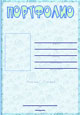 Мой мир
увеличить >>>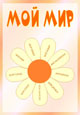 
увеличить >>>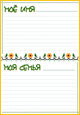 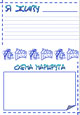 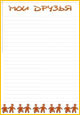 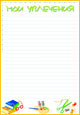 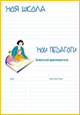 Моя учеба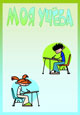 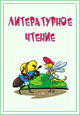 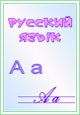 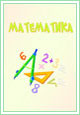 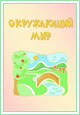 Технология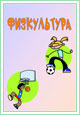 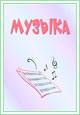 Мои достижения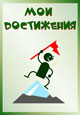 Разное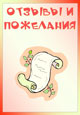 Чему я хочу научитьсяМои мыслиМои чувства